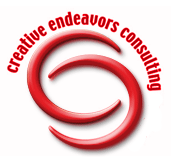 Agreement for the Deal DevelopmentJohn Leighton to hold the position of Director/Managing Partner for Creative Endeavors Consulting.  Initially, his primary responsibility will be to complete the development and expand the Creative Endeavors Consulting project: Creative Endeavors Consulting Partners.  Creative Endeavors Consulting Partners, under separate cover, will include the scenarios and the assignment of responsibilities.  An example of responsibilities incorporates our team development of Creative Endeavors Consulting Partners as vested participations.  As a future Director of Creative Endeavors Consulting Corporation, responsibilities will be to develop the Corporation for advisory and capital investors, increasing the value of our intellectual properties.  The purpose of this agreement is to agree to the deal development and the timeline to complete a contract.  Some of the deal points in the contract will include the following:John Leighton agrees to put up $25,000 towards the position of a Director/Vice President in the newly formed Creative Endeavors Consulting Corporation.  Creative Endeavors Consulting Los Angeles will, upon the signing of a contract, will begin to form the Corporation including John Leighton in some of the initial setup responsibilities and will open up information related to expanding upon the Corporation for business planning, packaging and presentation for future advisors and capital investors.Creative Endeavors Consulting will consider an initial $12,500 with an additional $2,500 to offset some of the administrative, expansion, and setup costs for Creative Endeavors Consulting Partners.  This initial increment must be attached to any contract for the contract to become valid and initiated.  The second $12,500 with an additional $2,500 for setup and administration of Creative Endeavors Consulting Partners must take place within _____ amount of weeks after the first increment is exchanged between John Leighton and Creative Endeavors Consulting.  It is to be understood that Creative Endeavors Consulting will begin to act upon the entire agreement between John Leighton and Creative Endeavors Consulting upon the initial increment, therefore, if John Leighton does not produce the second increment, it is understood that he will not be able to have his initial increment returned because it will have been applied to the time and costs of our contract agreement, preparing to develop the business expansion for John Leighton’s position preparation. This includes expenses to begin expanding a base, communications, legal advisement and fees to build the new entities that will be expanding from Creative Endeavors Consulting. (Creative Endeavors Consulting Partners Joint Venture, and Creative Endeavors Consulting Corporation International)Creative Endeavors Consulting for the purpose of this agreement will begin to outline the budget and specific responsibilities, with complete contribution and returns to John Leighton, forthcoming upon his indication to Creative Endeavors Consulting a date he would be willing to sign a contract.  The contract will include the following: position income and a hard/soft dollar formula.RECIPIENTCREATIVE ENDEAVORS CONSULTINGSigned: ______________________________Print Name: ___________________________ Title: ________________________________ Date: ________________________________ Signed: ______________________________ Print Name: ___________________________ Title: ________________________________ Date: ________________________________ 